ที่ มท ๐๘๑๐.๒/ว							         กรมส่งเสริมการปกครองท้องถิ่น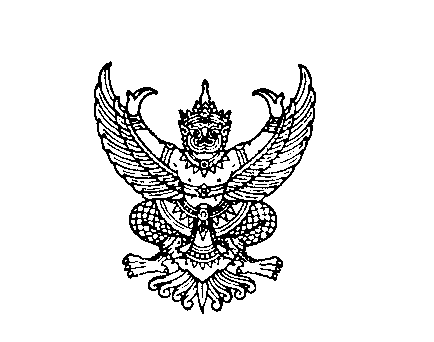 		ถนนนครราชสีมา เขตดุสิต กทม. ๑๐๓๐๐	มีนาคม 2563		เรื่อง  		แจ้งขอเลื่อนการทดสอบวัดระดับความรู้ภาษาอังกฤษของกรมส่งเสริมการปกครองท้องถิ่น ประจำปี 2563เรียน  	ผู้ว่าราชการจังหวัด ทุกจังหวัดอ้างถึง 	หนังสือกรมส่งเสริมการปกครองท้องถิ่น ที่ มท 0810.2/ว 707 ลงวันที่ 6 มีนาคม 2563		ตามที่กรมส่งเสริมการปกครองท้องถิ่นแจ้งกำหนดจัดการทดสอบวัดระดับความรู้ภาษาอังกฤษของกรมส่งเสริมการปกครองท้องถิ่น ประจำปี 2563 เพื่อจัดทำบัญชีรายชื่อผู้ผ่านเกณฑ์การทดสอบวัดระดับความรู้ภาษาอังกฤษ (ได้คะแนนเฉลี่ยร้อยละ 50 ขึ้นไป) สำหรับใช้ประกอบการพิจารณาคัดเลือกผู้สมัครรับทุนการศึกษา ฝึกอบรม และดูงาน ณ ต่างประเทศ (ยกเว้นทุนที่มอบผ่านสำนักงาน ก.พ.) ในวันอังคารที่ 19 พฤษภาคม 2563 เวลา 09.00 – 12.00 น. ณ สถาบันการต่างประเทศเทวะวงศ์วโรปการ ศูนย์ราชการเฉลิมพระเกียรติฯ เขตหลักสี่ กรุงเทพฯ นั้น	เนื่องจากขณะนี้ได้มีการแพร่ระบาดของโรคติดเชื้อไวรัสโคโรนา 2019 (Coronavirus Disease 2019 (COVID-19)) โดยข้อมูลจากกระทรวงสาธารณสุขระบุว่ามีการติดเชื้อเพิ่มขึ้นจำนวนมาก และเชื้อโรคดังกล่าวมีการแพร่ระบาดอย่างรวดเร็ว ประกอบกับประกาศกระทรวงสาธารณสุข เรื่อง ชื่อและอาการสำคัญของโรคติดต่ออันตราย (ฉบับที่ ๓) พ.ศ. ๒๕๖๓ ประกาศให้โรคติดเชื้อไวรัสโคโรนา 2019 หรือโรคโควิด 19 (Coronavirus Disease 2019 (COVID-19)) เป็นโรคติดต่ออันตรายตามพระราชบัญญัติโรคติดต่อ พ.ศ. ๒๕๕๘ เพื่อประโยชน์ในการเฝ้าระวัง ป้องกัน และควบคุมโรคติดต่ออันตราย จึงขอความร่วมมือจังหวัดแจ้งสำนักงานส่งเสริมการปกครองท้องถิ่นจังหวัด และข้าราชการ/พนักงานส่วนท้องถิ่นภายในจังหวัด ขอเลื่อนการทดสอบวัดระดับความรู้ภาษาอังกฤษของกรมส่งเสริมการปกครองท้องถิ่น ประจำปี 2563 ออกไปก่อนจนกว่าสถานการณ์การแพร่ระบาดของโรคติดเชื้อไวรัสโคโรนา 2019 จะคลี่คลาย 	จึงเรียนมาเพื่อโปรดพิจารณา ขอแสดงความนับถืออธิบดีกรมส่งเสริมการปกครองท้องถิ่นกองพัฒนาและส่งเสริมการบริหารงานท้องถิ่นกลุ่มงานวิชาการและวิจัยเพื่อการพัฒนาท้องถิ่นโทร.  ๐ ๒๒๔๑ ๙๐๐๐ ต่อ ๒๒๑๒ โทรสาร  ๐ ๒๒๔๓ ๑๘๑๒ผู้ประสานงาน น.ส.สุพรรษา จ้อยศิริ  หมายเลขโทรศัพท์ 08 9973 4803